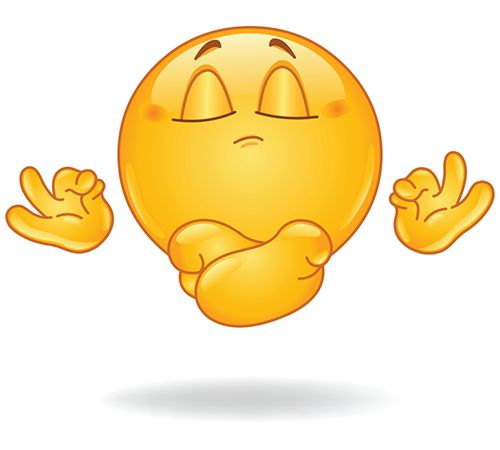 Je me prépare : je me calme, je fais le vide dans ma tête.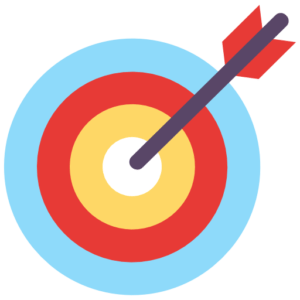 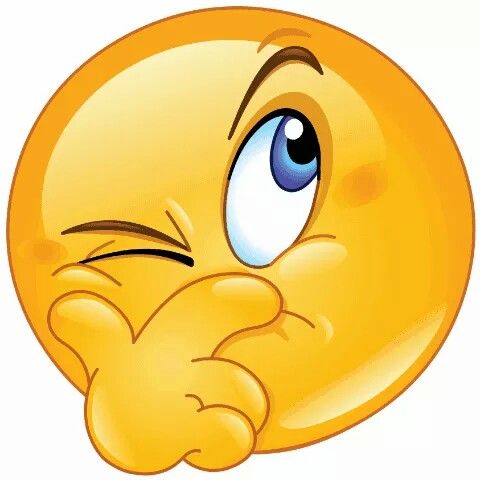 Je réfléchis à mon objectif et je me décide.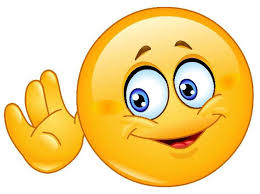 Je me concentre : j’écoute.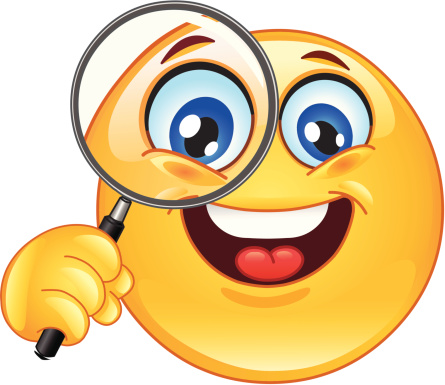 Je me concentre : je regarde.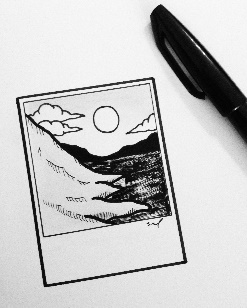 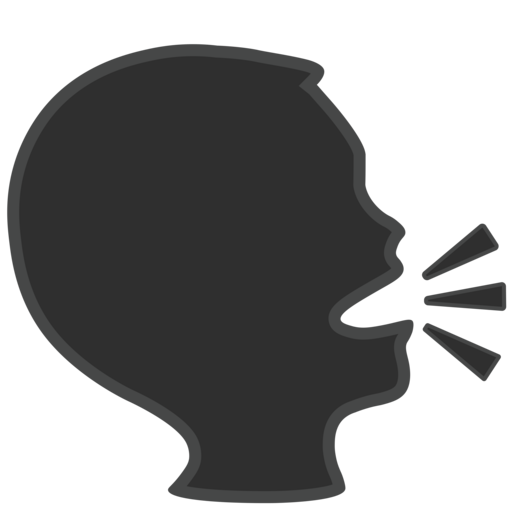 Je revois dans ma tête: je fais une image ou je me parle.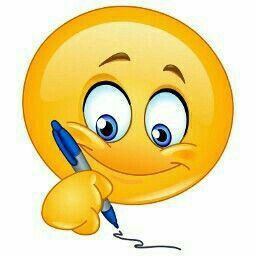 J’agis.